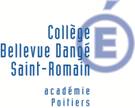 Objet : 	CCTP Organisation d’un voyage scolaire Référence : « Séjour GB 2020»Date du voyage :	du 11 au 16 octobre 2020Séjour de 5 jours en Angleterre. Transport : un grand car type « grand tourisme » avec équipement de sécurité réglementaire. Le car devra être à disposition du groupe pour les transports et les visites tout au long du voyage.Hébergement : en famille d’accueil (toutes dans la même ville) soitA LondresAutour de Londres dans un rayon de 30 km pour limiter les temps de trajetParticipants : 70 élèves de 3ème (14-15 ans) et 7 accompagnateursL’ordre des visites peut tout à fait être modifié pour faciliter les déplacements à pied et/ou en bus. Jour 1 (dimanche 11 octobre 2020) :Départ en fin de soirée (pour que les élèves aient déjà dinés avant de partir) du collège Bellevue à Dangé Saint Romain vers Calais pour une traversée de la Manche par le tunnel ou par bateau suivant le tarif le moins cher.Le petit déjeuner sera fourni par les familles des élèves.Jour 2 (lundi 12 octobre 2020) : Visite libre du National Maritime Museum Croisière sur la Tamise de Greenwich à Tower PierDéjeuner fourni par les participantsVisite libre de la Tour de Londres et, si temps, découverte pédestre du quartier de la CityCroisière sur la Tamise de Tower Pier à GreenwichInstallation, dîner et nuit dans les famillesJour 3 (mardi 13 octobre 2020) :Petit déjeuner dans les familles et panier repas fourni par les famillesPrévoir les visites suivantes :Visite guidée de Londres avec un guide conférencier de langue française en autocarVisite libre du Musée de Madame Tussaud’s Retour et dîner dans les famillesJour 4 (14 octobre 2020) :Petit déjeuner dans les familles et panier repas fourni par les famillesPrévoir les visites suivantes :Visite des Studio Harry Potter (visite indispensable et non supprimable)Visite libre du Natural History MuseumRetour et dîner dans les famillesJour 5 (15 octobre 2020) :Petit déjeuner dans les familles et panier repas fourni par les familles (x2 midi et soir)Visite pédestre de la City, Whitehall, relève de la garde,…..Découverte panoramique de Londres à bord du London EyeTemps libre pour shopping (Covent Garden ?)Route vers Calais pour la traversée de la Manche par le tunnel ou en bateau suivant le tarif le moins cher. Retour à Dangé Saint Romain le matin suivant pour une arrivée en fin de matinée.Prestations comprises :- Dîners et petits-déjeuners complets (sauf indication contraire) typiquement britanniques.Tous les repas (petit déjeuner, déjeuner et dîner) seront fournis durant tout le séjour y compris les diner du retour sauf le petit-déjeuner et déjeuner du jour 2- Paniers repas fournis pour chaque participant en tenant compte des possibles allergies dont la liste sera fournie avant le départ :		2 sandwiches minimum		1 paquet de chips		1 fruit1 gâteau		1 bouteille de 50 cl d’eau		1 serviette papier.Conditions Tarifaires :Le prix proposé comprendra :Tous les trajets en bus nécessaires.Hébergement et repas du chauffeur.La traversée par ferry.Les péages divers (autoroute, parking).Toutes les excursions mentionnées dans le programme.Les entrées dans les sites, les musées et les activités si payants.La pension complète du 2eme jour au 5ème jour.Le logement en familles d'accueil (2 élèves minimum, 4 maximum par famille et pas de couchage au sol). L’organisme devra indiquer clairement le nombre d’élèves maximum par famille.L’assistance d’un correspondant local tout au long du séjourL’hébergement et les repas du ou des chauffeurs.Option :L’assurance individuelle accident rapatriement.L’assurance annulation individuelle.L’assurance annulation collective, l’assurance devant couvrir l’intégralité du coût du voyage en cas d’annulation totale par les autorités de contrôle.Le prix ne comprend pas :Les boissons autres que celles fournies à chaque repas et goûter et les dépenses personnelles.Le tarif sera établi pour tous les participants, accompagnateurs inclus et proposé sous format d’un tarif unitaire (possibilité d’indiquer des prix par tranche de 10 participants à partir de 50 participants)Collège BELLEVUE31 rue du collège86220 DANGḖ SAINT ROMAIN